KUĆNI LJUBIMCIPONOVIMO:IMAŠ LI KUĆNOG LJUBIMCA?KOJEG KUĆNOG LJUBIMCA IMAŠ?KOJEG KUĆNOG LJUBIMCA BI ŽELIO IMATI?ZADATCI ZA UČENIKE:PROČITAJ (SAMOSTALNO ILI UZ POMOĆ RODITELJA)POKAŽI NA SLICIZALIJEPI NL U BILJEŽNICU/ PREPIŠI I NACRTAJ U BILJEŽNICU (AKO NEMAŠ PRINTER) (SAMOSTALNO ILI UZ POMOĆ RODITELJA)KUĆNI LJUBIMCI KOJE NAJČEŠĆE LJUDI IMAJU SU:PASMAČKAPTICERIBICEPASČOVJEK JE DAVNO PSA PRIPITOMIO OD VUKA.PAS MU JE POMOGAO U ČUVANJU IMANJA, U LOVU I U ČUVANJU STADA.DANAS ČOVJEK DRŽI PSA KAO KUĆNOG LJUBIMCA.O PSU SE MORAMO BRINUTI:VOLJETI GAŠETATIHRANITIDATI MU SVJEŽU VODUOSIGURATI MU MJESTO ZA BORAVAK I ODMORCIJEPITI GA (VETERINAR CIJEPI PSE)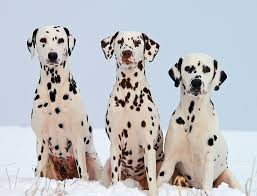 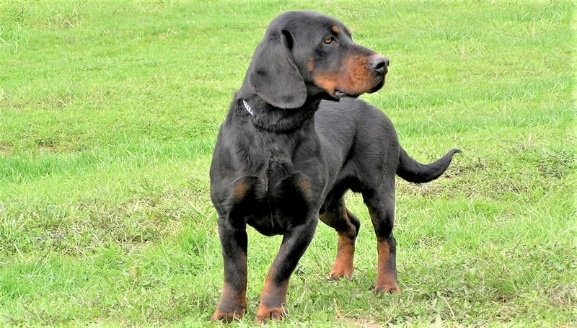 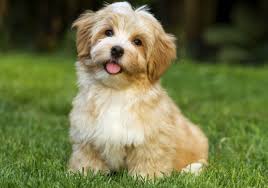 MAČKAMAČKA JE VRLO SPRETNA I OKRETNA ŽIVOTINJA.LAKO SE KREĆE PO DRVEĆU ILI KROVU I VISOKO SKAČE.PRI PADU SE UVIJEK DOČEKA NA NOGE.O MAČKI SE MORAMO BRINUTI:VOLJETI JUHRANITIDATI JOJ SVJEŽU VODUOSIGURATI JOJ MJESTO ZA BORAVAK I ODMOROSIGURATI JOJ POSUDU S PIJESKOM 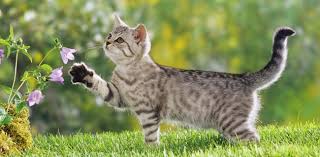 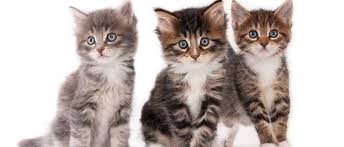 PTICEČOVJEK NAJČEŠĆE U KRLETKAMA UZGAJA:KANARINCE 					PAPIGE TIGRICE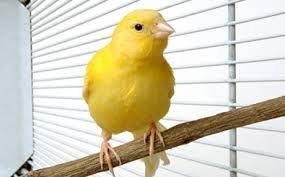 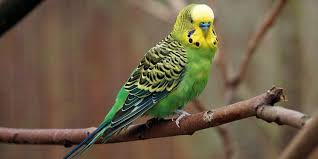 JAKO LIJEPO PJEVA			IMA LIJEPU BOJU PERJAO PTICAMA SE MORAMO BRINUTI:KRLETKA TREBA BITI NA TOPLOMKRLETKA TREBA BITI UEDNAVODU I HRANU TREBA SVAKI DAN MIJENJATIAKVARIJSKE RIBICEPOSTOJE MNOGE VRSTE AKVARIJSKIH RIBICA. AKVARIJ TREBA REDOVITO ODRŽAVATI I ČISTITI.RIBICE TREBA REDOVITO HRANITI.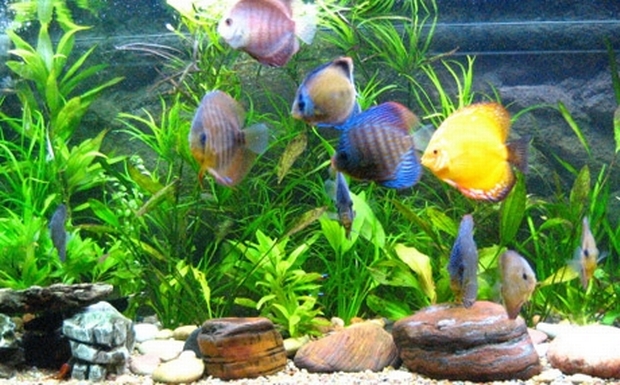 ZADACI ZA PONAVLJANJE, STR. 161., 162., 163. i 164. (ODGOVORI NA PITANJA U CRVENOM OKVIRU)